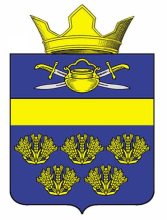 АДМИНИСТРАЦИЯ ВЕРХНЕКУРМОЯРСКОГО СЕЛЬСКОГО ПОСЕЛЕНИЯ КОТЕЛЬНИКОВСКОГО МУНИЦИПАЛЬНОГО РАЙОНА ВОЛГОГРАДСКОЙ ОБЛАСТИот 01 ноября 2023                                                                                       № 36Об одобрении прогноза социально-экономического развития Верхнекурмоярского сельского поселения Котельниковского муниципального района Волгоградской области на 2024 год и плановый период2025-2026 годов      В соответствии со статьей 173 Бюджетного кодекса Российской Федерации, Федеральным Законом от 06.10.2003 г. № 131-ФЗ «Об общих принципах организации местного самоуправления в Российской Федерации»,  Уставом Верхнекурмоярского  сельского поселения Котельниковского муниципального района Волгоградской области, администрация Верхнекурмоярского сельского  поселения   Котельниковского муниципального района Волгоградской областипостановляет: 1.Одобрить прогноз социально-экономического развития Верхнекурмоярского сельского поселения Котельниковского муниципального района Волгоградской области на 2024 год и плановый период 2025-2026 годов. 2. Предоставить прогноз социально-экономического развития     Верхнекурмоярского сельского поселения  Котельниковского  муниципального района Волгоградской области на 2024 год и плановый период  2025-2026 годов , одновременно с проектом бюджета   Верхнекурмоярского  сельского поселения  Котельниковского муниципального района Волгоградской области  на 2024 год и плановый период  2025-2026 годов  в Совет  народных депутатов  Верхнекурмоярского сельского поселения Котельниковского муниципального района Волгоградской области. 3.Настоящее постановление  вступает в силу со дня его обнародования.  Глава  Верхнекурмоярского  сельского поселения                                                                     А.С.Мельников                    ПОСТАНОВЛЕНИЕ